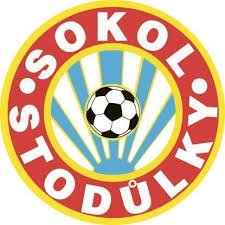 P r o h l á š e n í Sezóna léto/podzim 2023Jméno a příjmení hráče:  	………………………………………..……….Datum narození:		……………………………………..………….Prohlašuji na základě lékařského posouzení svého zdravotního stavu, že mi není známo, že bych nebyl způsobilý absolvovat fyzickou zátěž fotbalových tréninků, soustředění a utkání bez nebezpečí poškození svého zdraví. Potvrzení od lékaře není nutné – stačí toto prohlášení zákonného zástupce.V …………………………………………….   dne ................. …………………………………………………………………………………………………….. jméno a příjmení zákonného zástupce …………………………………………….podpis zákonného zástupce